2023 EPIC Symposium
Video Showcase Application Form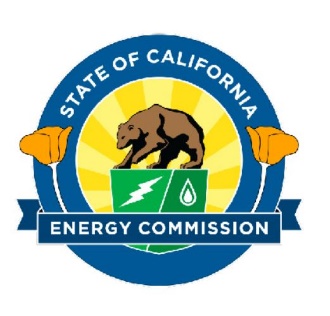 We invite all EPIC awardees to submit a video showcasing your work by September 15, 2023. Selected videos will be featured as part of symposium content and promoted by the California Energy Commission. All past and present EPIC recipients are encouraged to apply by submitting this completed and signed form, along with the video file to EPICvideosubmissions@energy.ca.gov.QUESTIONS?Please contact EPICvideosubmissions@energy.ca.gov with related questions.  
APPLICANT INFORMATIONVIDEO RELEASE TERMS & CONDITIONS 
By making a video submission to the California Energy Commission’s (CEC) Call for Videos, you agree: To abide by all requirements and these terms and conditions. To accept the final selection decisions of the CEC stemming from this Call for Videos. To give the CEC permission to share, reproduce, or exhibit the video without restriction, and without notification or compensation. Uses include but are not limited to inclusion in future CEC events and materials, and sharing with federal, state, and partner organizations, and media outreach. To certify that you have obtained all the necessary rights, including signed releases, still images, musical rights, consents, authorizations, and licenses for all content included in your video, prior to submission. You will assume all liability that may arise from lacking clearances and permissions. To certify that submitters must have prior written consent of any person who appears in, or that had a hand in making the video, granting the right to include them in the submission.To understand that information and content may be utilized for publicity or advertising purposes without further consent or compensation to you. That participants are responsible for ensuring that the production of their video does not violate local, state, federal laws. This includes trespassing on property and harassment. That videos must not contain any confidential information of any party whatsoever. Videos must not contain any personally identifiable information such as license plate numbers, names (other than your names), email addresses or street addresses.That videos may not contain content that is considered inappropriate, objectionable, or unsuitable for the uses contemplated in these terms and conditions, as determined by the CEC in its sole discretion. To be bound by these terms and conditions and agree to release and forever discharge the CEC, its Commissioners, directors, and employees from all liability for injuries, losses, or damages of any kind resulting from participation in this Call for Videos. By submitting your video, you agree to defend, release, and hold harmless the CEC and its agents from and against any claims, action or liability for injury, loss or damage of any kind resulting from your participation in the Call for Videos. To grant the CEC a no-cost, non-exclusive, transferable, irrevocable, royalty-free, worldwide, perpetual license to use, publish, distribute, translate, modify, create derivative works from, and reproduce the video and sound recordings in the video identified below including any likeness, images and/or voice recording, music, and/or any other intellectual property contained therein, for governmental purposes including, without limitation, use in future projects and reports, sharing with federal, state, and partner organizations, promoting future video submissions, and media outreach. To assume any and all liability that may arise from participating in this video submission. The CEC is also not responsible for incomplete, distorted, or delayed Internet/email entries. In the event technical difficulties compromise the integrity of this Call for Videos, the CEC reserves the right to terminate the Call for Videos at any time.  That the CEC may use the name, photograph, biographical information, and statements of me and/or my company for publicity and general communication purposes. That no EPIC grant funds were or will be expended associated with entry into this video submission including, but not limited to, time and expense creating a video. That any entry materials submitted to the CEC become the property of the CEC and will not be returned. That if you choose to submit via YouTube, you shall comply with YouTube’s Community Guidelines, available here. Otherwise, entries will be disqualified. If applicable, you shall comply with YouTube’s policy regarding “Paid product placements and endorsements,” available here. You shall release YouTube from all liability related to this submission. (Note: YouTube is not a sponsor of this Call for Videos). That you own the copyright for this video or have authorization to sign on the copyright owner's behalf. That upon selection, you shall submit any necessary consent/release for any person, entity, likeness, or art that shows prominently or serves as an actor or extra, videographer, musician in, or who otherwise contributes to the video, or as otherwise required by law by the date and time specified by the CEC. Failure to provide the CEC with proof of consent/release may be grounds for disqualification in sharing the video at the 2023 EPIC Symposium.  	I certify that every person appearing in the video has provided written consent for the video submission.    I certify that I have read and will abide by the Terms & Conditions laid forth in this application form.   I certify that I am the authorized representative.Full Legal Business Entity Name*:Business Phone Number*:Point of Contact: First Name, Last Name*:Email Address*:Business Address: Street, City, State, Zip*:Website*:Are you a current EPIC recipient? *Are you a past EPIC recipient? *Include the grant agreement number below (i.e., EPC-XX-XXX) *If you are a past awardee, in which year was your project completed? *Relationship to the EPIC awardee (e.g., awardee, subcontractor, support services recipient) *Title of Video*:Access Link to Shared Drive for Video*Provide a brief description (2-4 sentences) for the video, to be published. Include the name of the product/innovation or its main application, as well as the company name of the technology developer.ADDITIONAL COMMENTSPrint Name:Title:Signature:Date: